ZAŁĄCZNIKI DODATKOWE (np. zdjęcia, mapy, grafiki itp.)Mapa Challengu  zostanie udostępniona dopiero przed biegiem.Oto kilka przeszkód jakie mogą zostać wykorzystane podczas treningu Cross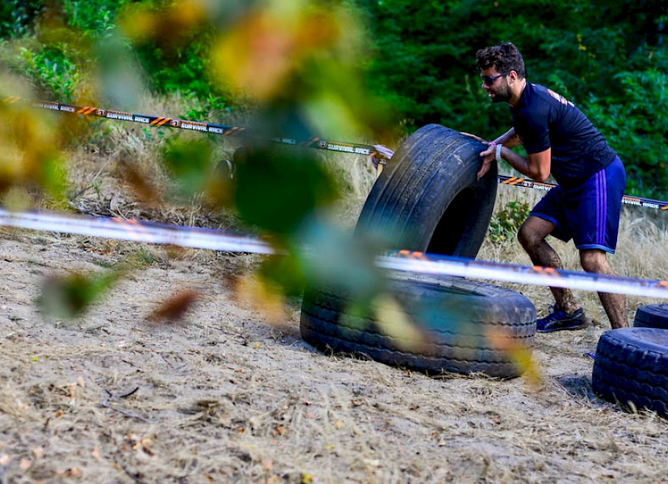 TOCZENIE OPONGigantyczny traktor czy terenowa wywrotka? Po obu będziesz błagać o maskę z tlenem.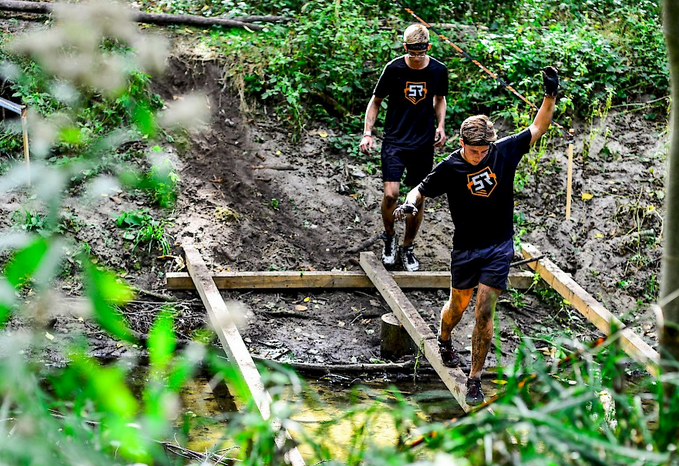 DOBRY BALANSNasze pomysły nie mają ograniczeń. Po raz kolejny zbadamy Twoją umiejętność równowagi. Jak w balecie poruszamy bioderkami, trochę pochodzimy na paluszkach a trochę pomachamy rączkami. Cel jest jeden - przejść suchą nogą, bo w dole jest ..... niespodzianka.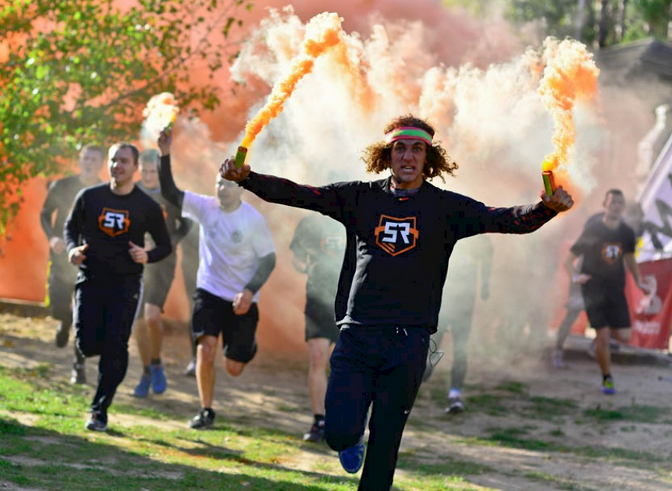 ZASŁONA DYMNA 2.0Uważaj na pomarańczową chmurę. Atakuje jeszcze przed startem i nie bierze jeńców!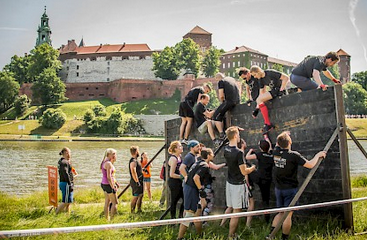 ŚCIANATrzy metrowa ściana skutecznie zatrzyma najgoźniejsze bestie. Wyobraź sobię, że uciekasz przed dwoma głodnymi rottweilerami. Samo się przeskoczy.WSPINACZKA PO LINIE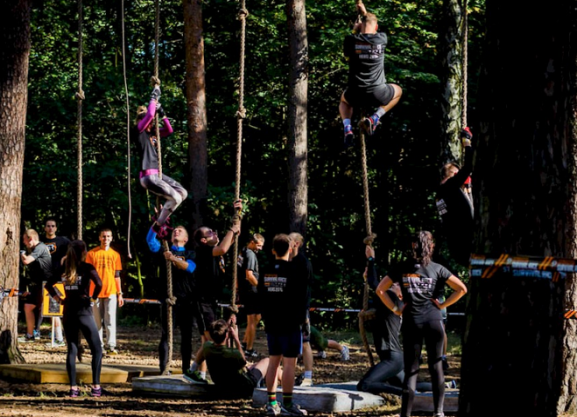 Twój żelazny chwyt doczekał się wreszcie prawdziwego wyzwania. Tylko ty i  grubej, konopnej liny. Nie patrz w dół! Jakby co... złapiemy cię.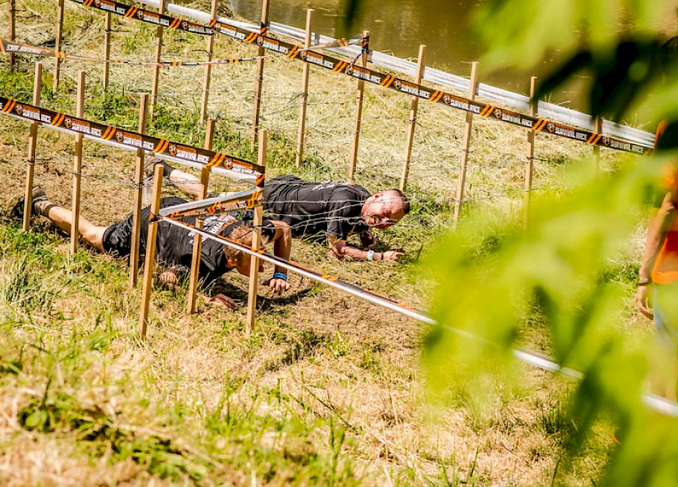 DRUT KOLCZASTYJeśli nie chcesz podrapać tyłka to poćwicz rozciąganie. Im bliżej gleby jesteś tym mniej masz opatrunków na mecie!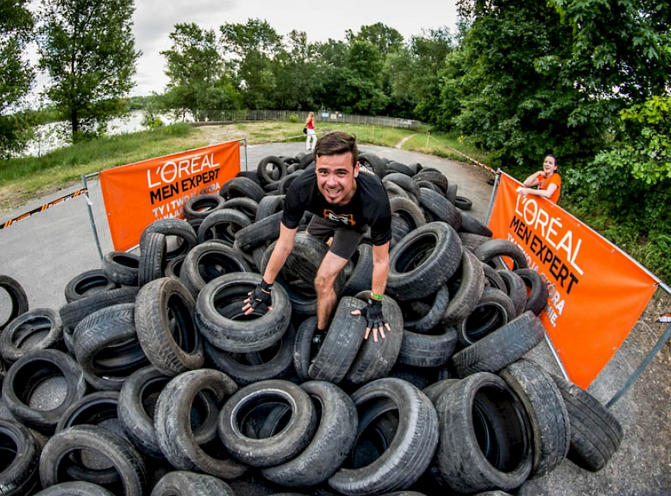 HAŁDA OPONWdrapując się na najwyższe szczyty przydają się wszystkie cztery łapy. Góra gumowych kół, które atakują w najmniej spodziewanych momentach z pewnością Ci to udowodni. Uwaga na kostki!I inne ….Link do zorganizowanego Challengu :  https://www.facebook.com/media/set/?set=a.1349043665143366.1073741855.794621553918916&type=1&l=5b9e881230  Link do filmu :   https://quik.gopro.com/v/gd29Jl8FQt/ Przykładowe zdjęcia z maratonu fitness: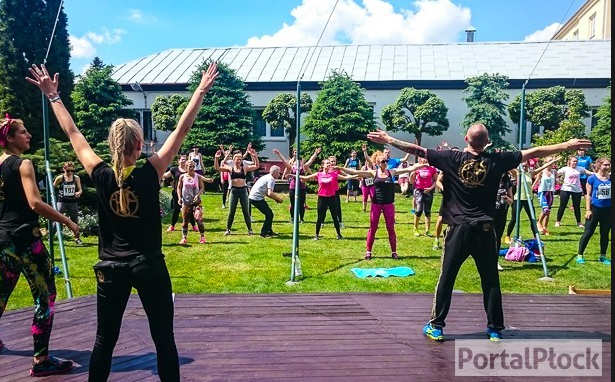 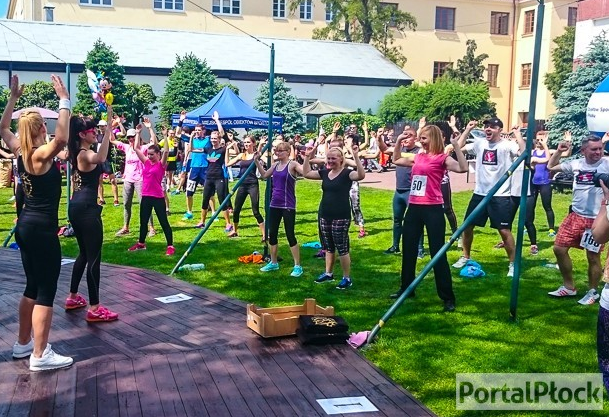 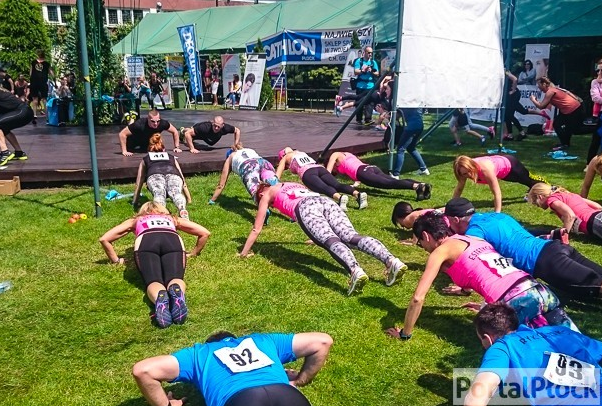 